PORADNIKI  METODYCZNE DLA NAUCZYCIELI – MARZEC 2018Na podstawie recenzji wydawców przygotowała Lilianna ŻywutskaRusz się człowieku : program wychowania fizycznego dla szkoły podstawowej / Urszula Kierczak. - Kraków : "Impuls", 2017.Przemyśl   CzP 37.091.214Cały PROGRAM oparty na NOWEJ PODSTAWIE PROGRAMOWEJ do Wychowania Fizycznego dla szkół podstawowych zatytułowany Rusz się człowieku autorstwa Urszuli Kierczak składa się z dwóch części: 1. podręcznika + 2. planu pracy.Nauczanie i wychowanie powinno być spójne i ciągłe na wszystkich etapach edukacji, dlatego program nauczania „Rusz się człowieku” jest doskonałą pod tym względem koncepcją kształcenia w dziedzinie wychowania fizycznego. Program „Rusz się człowieku” jest zgodny z celami kształcenia 
w zakresie wychowania fizycznego określonymi w obowiązującej podstawie programowej. 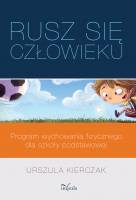 Wędrując ku dorosłości : program nauczania : wychowanie do życia w rodzinie dla uczniów klasy 7 szkoły podstawowej / Teresa Król. - Kraków : "Rubikon", 2017.Lubaczów   WL 2092 BWędrując ku dorosłości. Wychowanie do życia w rodzinie. Program nauczania dla klasy 7 szkoły podstawowej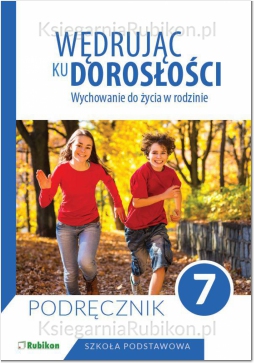 Komputerowy ćpun / Krzysztof Piersa. - Warszawa : "Muza", 2015.Przemyśl   WP 112602Były komputerowy ćpun pomaga zrozumieć rodzicom, czym są gry komputerowe i dlaczego są tak wciągające. A także, co powinni zrobić, aby wspierać swoje dziecko w wychodzeniu z nałogu.Ta książka nie jest jednak typowym poradnikiem. Jest jednocześnie historią życia nałogowego gracza, który skończył studia, został dziennikarzem, pozostaje w szczęśliwym związku. Mimo wyobcowania i nałogu wrócił do społeczeństwa, a to niesie pociechę 
i nadzieję.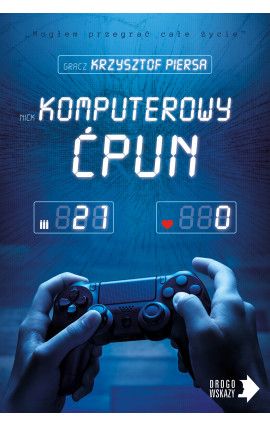 Dzielne dzieci! : wspieranie odporności psychicznej w wieku przedszkolnym / Iwona Sikorska, Jolanta Sajdera, Marta Paluch-Chrabąszcz. - Kraków : Wydawnictwo Edukacyjne, 2017.Przemyśl   WP 112317Pozycja o wzmacnianiu odporności psychicznej dzieci. Publikacja prezentuje autorski program Dzielne Dzieci! dotyczący wspierania zdrowia psychicznego dzieci w okresie średniego dzieciństwa. Jest on przeznaczony przede wszystkim dla przedszkolaków, czyli dzieci 
w wieku od trzech do sześciu lat. Jednak wiele ćwiczeń i zabaw może być proponowanych starszym dzieciom, jak i modyfikowanych wedle potrzeb nauczyciela.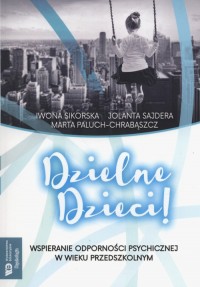 Mój dzień : program zajęć stymulująco-terapeutycznych dla dzieci ze znaczną i głęboką niepełnosprawnością intelektualną / Anna Różańska-Gał, Joanna Kuś. - Gdańsk : "Harmonia", 2017.Przemyśl   WP 15496/bMój dzień to publikacja przeznaczona dla terapeutów i opiekunów dzieci ze znaczną i głęboką niepełnosprawnością intelektualną oraz niepełnosprawnością sprzężoną. Zawarty w publikacji program zajęć stymulująco-terapeutycznych ma zadanie wspomóc rozwój motoryczny i rozwój mowy oraz jest pomocny w oswojeniu dziecka z dźwiękami związanymi z życiem domowym i właściwą ich identyfikacją.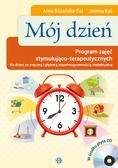 Angielski dla dzieci : kreatywne zadania tematyczne 1 : w świecie natury / Ewa Maria Rostek. - Poznań : "Wagros", 2017.Przemyśl   WP 15503/bPierwsza część z przygotowywanej serii książek przeznaczonych dla dzieci w wieku wczesnoszkolnym na poziomie A1, zawierających kreatywne ćwiczenia tematyczne wraz z ich rozwiązaniami. Umożliwia dzieciom efektywne przećwiczenie słownictwa dotyczącego świata natury. W trakcie zabawy dziecko 
z powodzeniem przyswaja angielskie nazewnictwo zwierząt: domowych i dzikich (na wsi, w lesie, w zoo itd.). Słowniczek angielsko-polski zawiera wszystkie wyrazy z książki.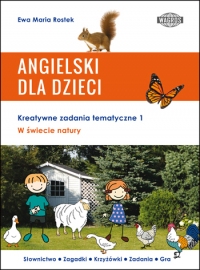 